      				RECORD OF ILLNESS/INJURY SHEET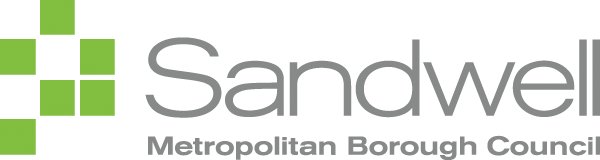  				Children (Performances) Regulation 5                Record of injury or illness occurring during the time, which the child is present at the venue in connection with a performance,                                                                          a filming or modelling assignment or a sporting activity.This Record Sheet relates to the information the Licence Holder, Chaperone and Tutor is required to keep by law for each child performing. It is a requirement under the Regulations that these records be kept and made available, together with each child’s Licence, at every place of performance where a child is present for inspection by an officer of the Local Authority in whose area the performance takes place. Upon completion of the production the Record Sheet/s should be stored at the Licence Applicant’s main company address for a period of not less than 6 months after the final performance date for which these Licenses have been granted.Name of Production/ActivityName of ChaperoneLicensing AuthorityProduction Contact NameName of TutorLicensing AuthorityDateChild’s NameInjury or IllnessCommentsName of        Parent Notified       & TimeWas child able to continue performance?Local Authority          Officer Notified                              (if applicable)Local Authority          Officer Notified                              (if applicable)Date of Medical Examination (Following each period of 4 weeks)                         If applicable Date of Medical Examination (Following each period of 4 weeks)                         If applicable Date/TimeName